Антинаркотический пробег27.04.2019В рамках проведения первого этапа межведомственной комплексной оперативно-профилактической операции «Дети России – 2019» в МКОУ «Ново-Дмитриевская СОШ» 27  апреля 2019 г. проведен  «Антинаркотический пробег».    Это мероприятие имеет большое значение, так как привлекает молодежь к спорту. Более того, это возможность выразить протест против террора и насилия.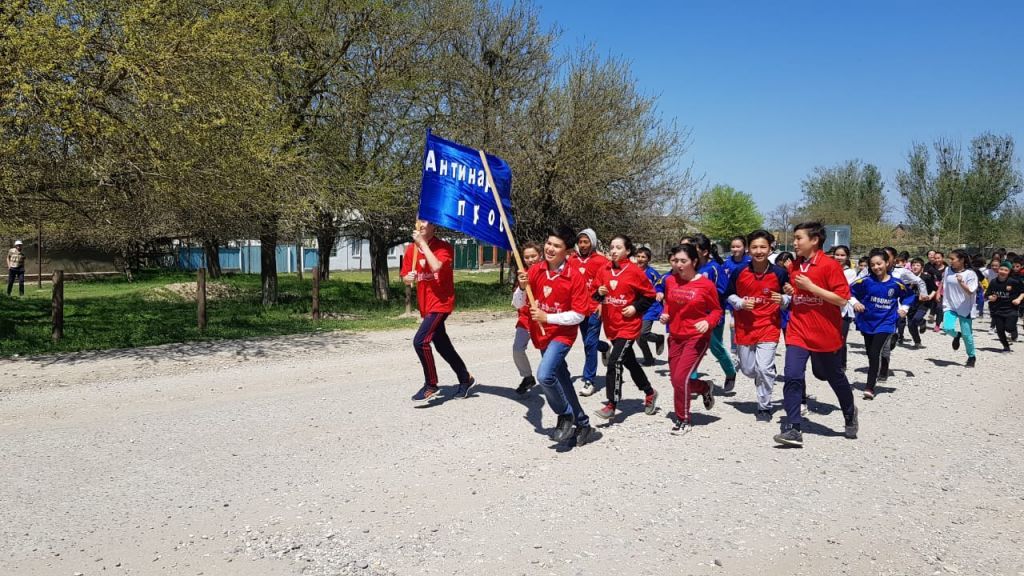 